Applied Acoustics - 28/11/2014			In-class test - Lecturer: Angelo FarinaNote: some input data are based on the 6 digits of Matricula number, assigned to the 6 letters A B C D E F.If for example the matricula is 123456, it means that A=1, B=2, C=3, etc. .  Furthermore EF=56 (NOT 5x6).Warning: On-line compilation of this form warrants TWO additional score points.Top of FormSurname and Name 
+ signatureMatricula1) The traffic along a road, measured during the day period (06-22), is of 10000+EF·100 cars, 1000+DE·100 motorbikes, and 2000+DE·100 trucks. Compute Leq,day knowing that the SEL of these three types of vehicles are respectively equal to 80+F, 90+E and 100+C dB(A). 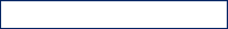 write number and measurement unit (with a space in between and no other spaces)2) In the case of previous exercise, recompute the value of Leq when the distance from the road axis is equal to 50+F m, instead of 7.5m. write number and measurement unit (with a space in between and no other spaces)3) In the case of previous exercise, compute the value of Lep for a worker which stays in that position for 2+E hours. write number and measurement unit (with a space in between and no other spaces)4) A reverberant room has a volume of 200+EF m³. The initial reverberation time is 6+F/2 s, and reduces to 2+E/5 s when a sample of absorbing material is inserted, having a surface of 10+D/2 m². Compute the sound absorption coefficent α of the sample according to ISO 354. write number and measurement unit (with a space in between and no other spaces)5) In the case of previous exercise, compute the SPL reduction caused by inserting the sample inside the reverberant room. write number and measurement unit (with a space in between and no other spaces)6) In a standing wave tube, the maximum SPL is 90+F dB and the minimum SPL is 80+E dB. Compute the sound absorption coefficent α of the sample according to ISO 10534. write number and measurement unit (with a space in between and no other spaces)7) In a standing wave tube, the Energy Density Level is 90+F/2 dB and the Sound Intensity Level is 85+E/2 dB. Compute the sound absorption coefficent α of the sample with the Sound Intensity method.write number and measurement unit (with a space in between and no other spaces) 8) An EN-1793-5 measurement is performed at 0° incidence angle with dsm=1+F/20 m and dm=0.2+E/100 m. The incident sound impulse has an SPL=90+F dB, the reflected sound impulse has an SPL=85+E/2 dB. Compute the sound absorption coefficent α of the barrier. write number and measurement unit (with a space in between and no other spaces)9) A linear sound source produces a free field SPL = 60+E dB(A) . A noise barrier with DLri=1+F/3 dB(A) is placed just behind the microphone. Recompute the new value of SPL taking into account the barrier's reflection. write number and measurement unit (with a space in between and no other spaces)10) Repeat the computation of previous exercise (new SPL including barrier reflection) in the case the microphone is at a distance of 10+F m from the line source and the barrier is 4+D/3 m behind the microphone.write number and measurement unit (with a space in between and no other spaces)